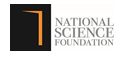 School Science Competitions 2023Application Form Information of the School Science SocietyCompetitions/ Awards intend to be participated in year 2023    (The competitions you would like to participate)* Note: Before completing the application, please read the Guidelines. 4. Details of the competitions to be participated …………………………………………………         ……………………………………………                                                                                                                             Signature of the teacher in-charge 			    Signature of the Principal &    of the Science Society / Class teacher				  Official Stamp   Date: ……………………………...……………       Name:…………………………………………………………………………………...…………………………………………………………………………………...…………………………………………………………………………………...…………………………………………………………………………………...Address:	…………………………………………………………………………………...…………………………………………………………………………………...…………………………………………………………………………………...…………………………………………………………………………………...…………………………………………………………………………………...…………………………………………………………………………………...…………………………………………………………………………………...…………………………………………………………………………………...Province:……………………………  ……………………………  District: ……………………………...................District: ……………………………...................Tel:……………… Fax: …………….Fax: …………….Email: ………………………………...Name of the science society:……………………………………………...Registration number with NSF:    (If not registered please register now)……………………………………………...Teacher in charge of the Science Society  ……………………………………………...Telephone number / Mobile number……………………………………………...E-mail address……………………………………………...NoCompetition/ AwardParticipation please tick (√)Short Science DramaRole PlayViriduSongDigital Story TellingScience EssayShort Science story (Science fiction)Hand - painted poster contestVirtual Bridge Designing ContestCompetitionStudents' nameGender (F/M)Grade